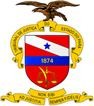 PODER JUDICIARIO TRIBUNAL DE JUSTIÇA DO ESTADO DO PARÁ SECRETARIA DE GESTÃO DE PESSOASCOORDENADORIA DE DESENVOLVIMENTO DE PESSOALSERVIÇO DE ACOMPANHAMENTO DE ESTÁGIOSFORMULÁRIO DE SOLICITAÇÃO DE ESTAGIÁRIOUnidade solicitante:Curso solicitado:1º Opção: 2º Opção:3º Opção:Informe os cursos compatíveis com a vaga solicitada, em ordem de prioridade.Local de Realização das atividades e Horário do estágio:Especificar onde as atividades serão desenvolvidas, por exemplo: Gabinete, Secretaria, Serviço, além de Endereço da unidade e Horário do estágio .Nº de estagiários na Unidade (Incluindo gabinete e secretaria):Nome dos estagiários vinculados à Unidade:Informar os estagiários vinculados, detalhando o local de realização do estágio (Gabinete, Secretaria, entre outros).Principais atividades que serão realizadas pelo estagiárioAtividade 1:Atividade 2:Atividade 3:Registrar os 3 principais tipos de atividade que serão desempenhadas pelo estudante.Supervisor de estágio: Nome, Número de contato, Cargo, Email, CPF, Formação e Registro profissional.Trata-se, via de regra, do mesmo gestor de ponto da unidade; porém, em situações excepcionais, como é o caso das equipes interdisciplinares, o supervisor pode ser outro servidor.